                    УТВЕРЖДАЮ                     Директор ГБУ ДО                    «ДЮСШ «Вольная борьба»                        ___________ З.С-С. Абуев                      « 02 »  сентября 2018г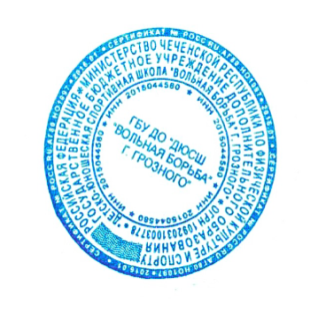                     УТВЕРЖДАЮ                     Директор ГБУ ДО                    «ДЮСШ «Вольная борьба»                        ___________ З.С-С. Абуев                      « 02 »  сентября 2018гПОЛОЖЕНИЕоб официальном сайте ГБУ ДО ДЮСШ1.Общие положение1.1.Положение об официальном сайте в сети Интернет ГБУ ДО ДЮСШ «Вольная борьба», в дальнейшем - «Положение», в соответствии с законодательством РФ определяет статус, основные понятия, принципы организации и ведения официального сайта образовательного учреждения  .1.2.Деятельность по ведению официального сайта в сети Интернет ГБУ ДО ДЮСШ «Вольная борьба»производится на основании следующих нормативно-регламентирующих документов:1.2.1.Конституция РФ;1.2.2.Закон «Об образовании»;1.2.3.Конвенция о правах ребенка;1.2.4.Федеральный закон от 27 декабря 1991 года N 2124-1 «О средствах массовой информации»;1.2.5.Федеральный закон от 13 марта 2006 года N 38-ФЗ «О рекламе»;1.2.6.Гражданский кодекс РФ;1.2.7.Федеральный закон от 27 июля 2006 года №149-ФЗ «Об информации, информационных технологиях и о защите информации»;1.2.8.Федеральный закон от 10 января 2002 года №1-ФЗ «Об электронной цифровой подписи»;1.2.9.Указ Президента РФ от 17.03.2008 N 351 «О мерах по обеспечению информационной безопасности Российской Федерации при использовании информационно-телекоммуникационных сетей международного информационного обмена»;1.2.10.Указы Президента Российской Федерации, решения Правительства Российской Федерации, и органов управления образованием всех уровней по вопросам образования и воспитания обучающихся, Устав ДЮСШ, настоящее Положение, локальные правовые акты ДЮСШ (в том числе приказами и распоряжениями руководителя);1.3.Официальный сайт в сети Интернет ГБУ ДО ДЮСШ, в дальнейшем – «Сайт», является электронным общедоступным информационным ресурсом, размещенным в глобальной сети Интернет.1.4.Целями создания Сайта являются:1.4.1.обеспечение открытости деятельности ДЮСШ;1.4.2.реализация прав граждан на доступ к открытой информации при соблюдении норм профессиональной этики педагогической деятельности и норм информационной безопасности;1.4.3.реализация принципов единства культурного и образовательного пространства, демократического государственно-общественного управления образовательным учреждением;1.4.4.информирование общественности о развитии и результатах уставной деятельности ДЮСШ, поступлении и расходовании материальных и финансовых средств;1.4.5. защита прав и интересов участников образовательного процесса.1.5.Настоящее Положение регулирует порядок разработки, размещения Сайта в сети Интернет, регламент его обновления, а также разграничение прав доступа пользователей к ресурсам сайта.1.6.Настоящее Положение принимается на собрании трудового коллектива ДЮСШ и утверждается директором.1.7.Настоящее Положение является локальным нормативным актом, регламентирующим деятельность ДЮСШ.1.8. Настоящее Положение может корректироваться в соответствии с:1.8.1 изменением концепции в области представления электронной информации в глобальной сети Интернет;1.8.2. изменение регламента и функционирования Сайта;1.8.3. изменение распределения обязанностей между исполнителями, отвечающими за функционирование Web-сайта, вследствие организационных изменений в структуре школы.1.9.Пользователем сайта ДЮСШ может быть любое лицо, имеющее технические возможности выхода в сеть Интернет.2. Информационная структура Сайта2.1.Информационный ресурс Сайта формируется из общественно-значимой информации для всех участников образовательного процесса, деловых партнеров и всех прочих заинтересованных лиц, в соответствии с уставной деятельностью ДЮСШ.2.2.Информационный ресурс Сайта является открытым и общедоступным. Информация Сайта излагается общеупотребительными словами, понятными широкой аудитории.2.3.Сайт является структурным компонентом единого информационного образовательного пространства (города, региона, страны), связанным гиперссылками с другими информационными ресурсами образовательного пространства.2.4.Информация, размещаемая на Сайте, не должна:  2.4.1.нарушать авторское право;  2.4.2.содержать ненормативную лексику;  2.4.3.унижать честь, достоинство и деловую репутацию физических и юридических лиц;  2.4.4.содержать государственную, коммерческую или иную, специально охраняемую тайну;  2.4.5.содержать информационные материалы, которые содержат призывы к насилию и насильственному изменению основ конституционного строя, разжигающие социальную, расовую, межнациональную и религиозную рознь, пропаганду наркомании, экстремистских религиозных и политических идей;    2.4.6.содержать материалы, запрещенные к опубликованию законодательством Российской Федерации;    2.4.7.противоречить профессиональной этике в педагогической деятельности.2.5.Размещение информации рекламно-коммерческой направленности регламентируются Федеральным законом от 13 марта 2006 года N 38-ФЗ «О рекламе» и специальными договорами.  2.6.Информационная структура Сайта определяется в соответствии с целями и задачами, реализуемыми в ДЮСШ.2.7.Информационная структура Сайта формируется из двух видов информационных материалов: обязательных к размещению на Сайте (инвариантный блок) и рекомендуемых к размещению (вариативный блок). Перечень и регламент обновления информационных материалов на Сайте приведены в пункте 3 (порядок размещения и обновления информации на Сайте) и являются неотъемлемой частью настоящего Положения.2.8.Информационные материалы вариативного блока могут быть расширены и должны отвечать требованиям пунктов 2.1, 2.2, 2.3, 2.4 и 2.5 настоящего Положения.2.9.Информационное наполнение Сайта осуществляется в порядке, определяемым приказом директора2.10.Органы управления образованием могут вносить рекомендации по содержанию и характеристикам дизайна Сайта.3. Порядок размещения и обновления  информации на Сайте3.1.ДЮСШ обеспечивает:3.1.1.постоянную поддержку Сайта в работоспособном состоянии;3.1.2.взаимодействие с внешними информационно-телекоммуникационными сетями, сетью Интернет;3.1.3.проведение организационно-технических мероприятий по защите информации на Сайте от несанкционированного доступа;3.1.4.инсталляцию программного обеспечения, необходимого для функционирования Сайта в случае аварийной ситуации;3.1.5.ведение архива программного обеспечения, необходимого для восстановления и инсталляции Сайта;3.1.6.резервное копирование данных и настроек Сайта;3.1.7.проведение регламентных работ на сервере;3.1.8.разграничение доступа персонала и пользователей к ресурсам сайта и правам на изменение информации;3.1.9.размещение материалов на Сайте;3.1.10.соблюдение авторских прав при использовании программного обеспечения, применяемого при создании и функционировании Сайта.3.2.Содержание Сайта формируется на основе информации, предоставляемой участниками образовательного процесса ДЮСШ.3.3.Подготовка и размещение информационных материалов инвариантного блока Сайта регламентируется должностными обязанностями сотрудников.3.4.Список лиц, обеспечивающих создание и эксплуатацию официального Сайта, перечень и объем обязательной предоставляемой информации и возникающих в связи с этим зон ответственности утверждается приказом директора ДЮСШ.3.5.Сайт размещается по адресу: 3.6.Обновление информации на Сайте осуществляется не реже 1-го раза в месяц.3.7.При изменении Устава ДЮСШ, локальных актов и распорядительных документов, обновление соответствующих разделов Сайта производится не позднее 15 дней после утверждения указанных документов.4. Ответственность за обеспечение функционирования Сайта4.1.Администратором Сайта признаётся лицо, имеющее доступ к редактированию материалов Сайта в сети Интернет (обладающее соответствующими паролями).4.2.Назначается Администратор Сайта приказом директора ГБУ ДО ДЮСШ.4.3.В Администрацию Сайта могут входить другие сотрудники, привлекаемые в рабочем порядке к выполнению отдельных действий (в том числе моделированию отдельных разделов Сайта, сбору информации и т.п.) по согласованию с ним. Руководителем Администрации Сайта является Администратор Сайта.4.4.Администратор Сайта в своих действиях руководствуется Уставом школы, настоящим Положением, соглашением с провайдером и законодательством РФ.4.5.Администратор Сайта подчинен директору ДЮСШ, который информирует обо всех проблемных ситуациях в сфере деятельности Администрации Сайта. Все спорные вопросы и вопросы ответственности Администрации Сайта решаются только с директором ДЮСШ.4.6.Лицам, назначенным директором ДЮСШ, в соответствии с пунктом 3.4 настоящего Положения вменяются следующие обязанности:4.6.1.обеспечение взаимодействия Сайта с внешними информационно-телекоммуникационными сетями, с сетью Интернет;4.6.2.проведение организационно-технических мероприятий по защите информации Сайта от несанкционированного доступа;4.6.3.инсталляцию программного обеспечения, необходимого для поддержания функционирования Сайта в случае аварийной ситуации;4.6.4.ведение архива информационных материалов и программного обеспечения, необходимого для восстановления и инсталляции Сайта;4.6.5.регулярное резервное копирование данных и настроек Сайта;4.6.6.разграничение прав доступа к ресурсам сайта ДЮСШ и прав на изменение информации;4.6.7.сбор, обработка и размещение на Сайте информации в соответствии требованиям пунктов 2.1, 2.2, 2.3, 2.4 и 2.5 настоящего Положения.4.7.Дисциплинарная и иная предусмотренная действующим законодательством РФ ответственность за качество, своевременность и достоверность информационных материалов возлагается на Администрацию Сайта.4.8.  Администратор Сайта несет ответственность:4.8.1.за отсутствие на Сайте информации, предусмотренной п.2 настоящего Положения;4.8.2. за нарушение сроков обновления информации в соответствии с пунктами 3.6 и 3.7 настоящего Положения;4.8.3. за размещение на Сайте информации, противоречащей пунктам 2.4 и 2.5 настоящего Положения;4.8.4. за размещение на Сайте информации, не соответствующей действительности.5. Критерии и показатели5.1. Для оценки эффективной деятельности Сайта используются следующие критерии и показатели:5.1.1.содержательность Сайта и полнота информации (в идеале обеспечивающие получение посетителем ответов на все свои вопросы настолько полных, чтобы ему не пришлось ни звонить, ни приезжать в ДЮСШ);5.1.2.количество официальных публикаций на Сайте;5.1.3.скорость реакции на реальные события и оперативность предоставления актуальной информации;5.1.4.красивое и приятное глазу оформление страниц;5.1.5.признание Сайта официальным представительством ГБУ ДО ДЮСШ в сети Интернете общественностью (доверие как к официальному источнику).5.2. При грамотной работе Администрации Сайта, полном содействии всех сотрудников ДЮСШ, исполнении настоящего Положения ожидаются максимальные показатели по всем вышеперечисленным критериям.6. Финансирование, материально-техническое обеспечениеРаботы по обеспечению функционирования сайта производится за счет средств ДЮСШ.Срок действия настоящего Положения определяется приказом директора ГБУ ДО ДЮСШ. 